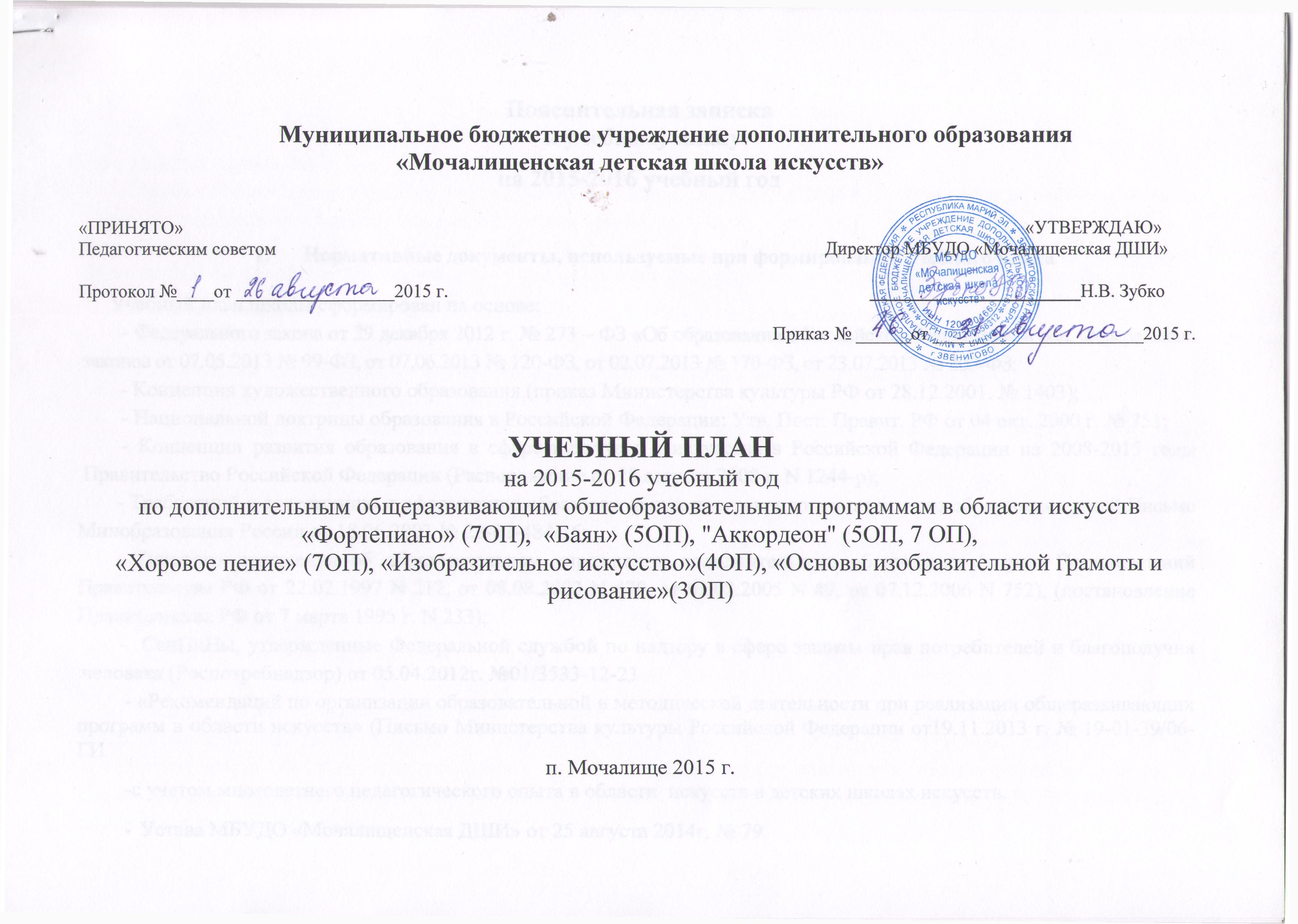 Пояснительная записка к учебному плануна 2015-2016 учебный годНормативные документы, используемые при формировании учебного планаУчебный план школы сформирован на основе:- Федерального закона от 29 декабря . № 273 – ФЗ «Об образовании в Российской Федерации» в ред. Федеральных законов от 07.05.2013 № 99-ФЗ, от 07.06.2013 № 120-ФЗ, от 02.07.2013 № 170-ФЗ, от 23.07.2013 № 203-ФЗ;- Концепция художественного образования (приказ Министерства культуры РФ от 28.12.
2001. № 1403);- Национальной доктрины образования в Российской Федерации: Утв. Пост. Правит. РФ от 04 окт. . № 751;- Концепции развития образования в сфере культуры и искусства в Российской Федерации на 2008-2015 годы Правительство Российской Федерации (Распоряжение от 25 августа . N 1244-р);- Требований к содержанию и оформлению образовательных программ дополнительного образования детей Письмо Минобразования России от 18.06.2003 № 28-02-484/16;- Типового положения об образовательном учреждении дополнительного образования (в ред. Постановлений Правительства РФ от 22.02.1997 N 212, от 08.08.2003 N 470, от 01.02.2005 N 49, от 07.12.2006 N 752), (постановление Правительства РФ от 7 марта . N 233);-  СанПиНы, утвержденные Федеральной службой по надзору в сфере защиты прав потребителей и благополучия человека (Роспотребнадзор) от 05.04.2012г. №01/3533-12-23         - «Рекомендаций по организации образовательной и методической деятельности при реализации общеразвивающих программ в области искусств» (Письмо Министерства культуры Российской Федерации от19.11.2013 г. № 19-01-39/06-ГИ         -с учетом многолетнего педагогического опыта в области  искусств в детских школах искусств.           -  Устава МБУДО «Мочалищенская ДШИ» от 25 августа 2014г. № 792. Общая характеристика учебного плана При разработке учебного плана учтены:- Приказ Министерства образования Российской Федерации от 27 марта . № 69 «О режиме рабочего времени и времени отдыха работников образовательных учреждений»;        - Письмо Министерства культуры РФ от19.11.2013 г. № 19-01-39/06-ГИ «Рекомендации по организации образовательной и методической деятельности при реализации общеразвивающих программ в области искусств»        - Социальный заказ родительского, преподавательского, ученического коллективов.Основными целями  учебно-воспитательной работы в рамках деятельности Школы являются:развитие мотивации личности к познанию и творчеству; реализация дополнительных образовательных программ начального обучения и образования в области искусств; Исходя, из данных целей учебный план в 2015/2016 учебном году направлен на реализацию следующих задач:обеспечение необходимых условий для личностного развития, укрепления здоровья, профессионального самоопределения и творческого развития детей в возрасте преимущественно от 6 лет;адаптация их к жизни в обществе;формирование общей культуры;организация содержательного досуга.Учебный план является нормативно-правовой основой, регламентирующей организацию и содержание образовательного процесса в МБУДО «Мочалищенская ДШИ» в 2015-2016 учебном году, определяет продолжительность обучения, и распределение учебного времени между классами и образовательными областями. Единая основа учебного плана художественного образования осуществлена принципом преемственности содержания образования и его организации. 	3. Структура и принципы формирования учебного планаСтруктура и содержание учебных планов направлены на выявление и реализацию способностей ребенка на всех этапах его обучения. Они включают в себя: перечень, объемы и последовательность изучения дисциплин. Образовательные программы разделяются по срокам обучения на семилетние, пятилетние, четырехлетние и трехлетние. Учебный план на МБУДО «Мочалищенская ДШИ» на 2015-2016 учебный год,  который состоит из  7  разделов:- Фортепиано (7ОП);- Баян (5ОП);- Аккордеон (5ОП);- Аккордеон (7ОП);- Хоровое пение (7ОП);- Изобразительное искусство (4ОП);- Основы изобразительной грамоты и рисование (3ОП);Образовательные программы разделяются по видам искусств: ОП инструментального исполнительства:(фортепиано, баян, аккордеон); ОП хорового пение; ОП изобразительного искусства. Учебные планы ОП инструментального исполнительства: 7-летние ОП (фортепиано) для учащихся, поступающих в ДШИ в возрасте 6,6-9лет, младшие классы I,II,III,IV, старшие классы V,VI,VII.7-летние ОП (аккордеон) для учащихся, поступающих в ДШИ в возрасте 6,6-9лет, младшие классы I,II,III,IV, старшие классы V,VI,VII. 5- летние ОП (баян) для учащихся, поступающих в ДШИ в возрасте 6,6-12 лет, младшие классы I,II, старшие классы III,IV,V.5- летние ОП (аккордеон) для учащихся, поступающих в ДШИ в возрасте 6,6-12 лет, младшие классы I,II, старшие классы III,IV,V.Учебные планы ОП хорового пения: 7-летние ОП  для учащихся, поступающих в ДШИ в возрасте 6,6-9лет, младшие классы I,II,III,IV, старшие классы V,VI,VII.Учебные планы ОП изобразительного искусства:3- летние ОП для учащихся, поступающих в ДШИ в возрасте от 6,6 лет, младшие классы I,II,III.4- летние ОП для учащихся, поступающих в ДШИ в возрасте от 10 лет, старшие классы I,II,III,IV.Учебный план реализуется по утвержденному на 2015-2016 учебный год расписанию учебных занятий.Продолжительность учебного года Учреждения соответствует продолжительности учебного периода общеобразовательных учреждений муниципального образования «Звениговский муниципальный район».Продолжительность учебной недели 6 дней.Основной формой организации учебно-воспитательного процесса в Учреждении является урок, продолжительностью 40 минут, 1-2 классы – 30 минут.Возраст поступающих в Учреждение – от 6,6 до 12 лет.План обсуждается и принимается педагогическим Советом и утверждается директором Учреждения.Учебный план составлен на основе следующих принципов:- Сохранение  и совершенствование традиций отечественного художественного образования.- Создание условий для обеспечения индивидуального подхода к каждому обучающемуся в рамках образовательного процесса.Дополнительная общеразвивающая общеобразовательная программа в области музыкального искусства «Фортепиано» 7 ОПОсновной формой индивидуальных занятий является музыкальный инструмент: фортепиано.Формы коллективного музицирования: хор.Количественный состав групп по сольфеджио, музыкальной литературе, слушанию музыки в зависимости от количества обучающихся в классе и сменности занятий, но не более 10 человек в группе; Продолжительность обучения – 7 лет. Младшими классами считаются I-II-III-IVСтаршими считаются V-VI-VII классы.          Концертмейстерские часы предусматриваются для проведения занятий с хором, по группам в соответствии с учебным планом.	Учебный план включает обязательный набор предметов, соответствующий реальным стандартам, и обеспечивается учебными программами фортепианного отделения.       Школа   в   пределах   имеющихся  средств может увеличить  количество часов  учебной нагрузки при   подготовке учащихся к конкурсам, олимпиадам, выпускному экзамену по различным предметам учебного плана.Дополнительная общеразвивающая общеобразовательная программа в области искусств «Баян» 5 ОПОсновной формой индивидуальных занятий является музыкальный инструмент: баян.Формы коллективного музицирования: хор.Количественный состав групп по сольфеджио, музыкальной литературе, слушанию музыки в зависимости от количества обучающихся в классе и сменности занятий, но не более 10 человек в группе; Продолжительность обучения – 5 лет. Младшими классами считаются I-II.Старшими считаются III-IV- V классы.          Концертмейстерские часы предусматриваются для проведения занятий с хором, по группам в соответствии с учебным планом.	Учебный план включает обязательный набор предметов, соответствующий реальным стандартам, и обеспечивается учебными программами народного отделения.          Школа   в   пределах   имеющихся  средств может увеличить  количество часов  учебной нагрузки при   подготовке учащихся к конкурсам, олимпиадам, выпускному экзамену по различным предметам учебного плана.Дополнительная общеразвивающая общеобразовательная программа в области искусств «Аккордеон» 5 ОПОсновной формой индивидуальных занятий является музыкальный инструмент: баян.Формы коллективного музицирования: хор.Количественный состав групп по сольфеджио, музыкальной литературе, слушанию музыки в зависимости от количества обучающихся в классе и сменности занятий, но не более 10 человек в группе; Продолжительность обучения – 5 лет. Младшими классами считаются I-II.Старшими считаются III-IV- V классы.          Концертмейстерские часы предусматриваются для проведения занятий с хором, по группам в соответствии с учебным планом.	Учебный план включает обязательный набор предметов, соответствующий реальным стандартам, и обеспечивается учебными программами народного отделения.          Школа   в   пределах   имеющихся  средств может увеличить  количество часов  учебной нагрузки при   подготовке учащихся к конкурсам, олимпиадам, выпускному экзамену по различным предметам учебного плана.Дополнительная общеразвивающая общеобразовательная программа в области искусств «Аккордеон» 7 ОПОсновной формой индивидуальных занятий является музыкальный инструмент: баян.Формы коллективного музицирования: хор.Количественный состав групп по сольфеджио, музыкальной литературе, слушанию музыки в зависимости от количества обучающихся в классе и сменности занятий, но не более 10 человек в группе; Продолжительность обучения – 5 лет. Младшими классами считаются I-II.Старшими считаются III-IV- V классы.          Концертмейстерские часы предусматриваются для проведения занятий с хором, по группам в соответствии с учебным планом.	Учебный план включает обязательный набор предметов, соответствующий реальным стандартам, и обеспечивается учебными программами народного отделения.          Школа   в   пределах   имеющихся  средств может увеличить  количество часов  учебной нагрузки при   подготовке учащихся к конкурсам, олимпиадам, выпускному экзамену по различным предметам учебного плана.Дополнительная общеразвивающая общеобразовательная программа в области искусств «Хоровое пение» 7ОПОсновной формой индивидуальных занятий является музыкальный инструмент: общее фортепиано, общий баян.Формы коллективного музицирования: хор.Количественный состав групп по сольфеджио, музыкальной литературе, слушанию музыки в зависимости от количества обучающихся в классе и сменности занятий, но не более 10 человек в группе; Продолжительность обучения – 7 лет. Младшими классами считаются I-II-III-IVСтаршими считаются V-VI-VII классы.          Концертмейстерские часы предусматриваются для проведения занятий с хором, по группам в соответствии с учебным планом.	Учебный план включает обязательный набор предметов, соответствующий реальным стандартам, и обеспечивается учебными программами хорового отделения.         Школа   в   пределах   имеющихся  средств может увеличить  количество часов  учебной нагрузки при   подготовке учащихся к конкурсам, олимпиадам, выпускному экзамену по различным предметам учебного плана.Дополнительная общеразвивающая общеобразовательная программа в области искусств «Основы изобразительного искусства  и рисование» 3ОППо всем предметам предусмотрена групповая форма проведения занятий.Количественный состав групп в среднем 8-10 человек. Продолжительность обучения – 3 года.Все классы считаются младшими.	Учебный план включает обязательный набор предметов, соответствующий      реальным стандартам, и обеспечивается учебными программами художественного отделения.        Школа   в   пределах   имеющихся  средств может увеличить  количество часов  учебной нагрузки при   подготовке учащихся к конкурсам, олимпиадам, выпускному экзамену по различным предметам учебного плана.Дополнительная общеразвивающая общеобразовательная программа в области искусств «Изобразительное искусство» 4ОППо всем предметам предусмотрена групповая форма проведения занятий.Количественный состав групп в среднем 8-10 человек. Продолжительность обучения – 4 года.Все классы считаются старшими.	Учебный план включает обязательный набор предметов, соответствующий      реальным стандартам, и обеспечивается учебными программами художественного отделения.        Школа   в   пределах   имеющихся  средств может увеличить  количество часов  учебной нагрузки при   подготовке учащихся к конкурсам, олимпиадам, выпускному экзамену по различным предметам учебного плана.№ п/пНаименование предметаКоличество учебных часов в неделюКоличество учебных часов в неделюИтоговаяаттестация№ п/пНаименование предметаМладшие классыМладшие классыИтоговаяаттестацияБазовый учебный план (инвариант)Базовый учебный план (инвариант)Базовый учебный план (инвариант)Базовый учебный план (инвариант)Базовый учебный план (инвариант)III1Музыкальный инструмент22VII2Сольфеджио11VII3Слушание музыки114Коллективное музицирование (хор)22Всего66№ п/пНаименование предметаКоличество учебных часов в неделюКоличество учебных часов в неделюИтоговаяаттестация№ п/пНаименование предметаМладшие классыМладшие классыИтоговаяаттестацияБазовый учебный план (инвариант)Базовый учебный план (инвариант)Базовый учебный план (инвариант)Базовый учебный план (инвариант)Базовый учебный план (инвариант)III1Музыкальный инструмент22VII2Сольфеджио11VII3Слушание музыки1-4Музыкальная литература-15Коллективное музицирование (хор)22Всего66№ п/пНаименование предметаКоличество учебных часов в неделюИтоговаяаттестация№ п/пНаименование предметаМладшие классыИтоговаяаттестацияБазовый учебный план (инвариант)Базовый учебный план (инвариант)Базовый учебный план (инвариант)Базовый учебный план (инвариант)I1Музыкальный инструмент2VII2Сольфеджио1VII3Слушание музыки14Коллективное музицирование (хор)2Всего6№ п/пНаименование предметаКоличество учебных часов в неделюИтоговаяаттестация№ п/пНаименование предметаМладшие классыИтоговаяаттестацияБазовый учебный план (инвариант)Базовый учебный план (инвариант)Базовый учебный план (инвариант)Базовый учебный план (инвариант)III1Музыкальный инструмент2VII2Сольфеджио1VII3Слушание музыки14Коллективное музицирование (хор)2Всего6№ п/пНаименование предметаКоличество учебных часов в неделюИтоговаяаттестация№ п/пНаименование предметаМладшие классыИтоговаяаттестацияБазовый учебный план (инвариант)Базовый учебный план (инвариант)Базовый учебный план (инвариант)Базовый учебный план (инвариант)III1Специальность (хор)3VII2Сольфеджио1VII3Слушание музыки14Музыкальный инструмент (общее фортепиано, общий баян)1VIIВсего6№ п/пНаименованиепредметаКоличество учебных часов в неделюКоличество учебных часов в неделюКоличество учебных часов в неделюИтоговые просмотрыИтоговые просмотрыИтоговые просмотрыИтоговые просмотрыИтоговые просмотрыЭкзаменационные просмотры№ п/пНаименованиепредметаIIII1Основы изобразительного искусства и рисованиерисование2221,21,233Всего222№ п/пНаименованиепредметаКоличество учебных часов в неделюКоличество учебных часов в неделюКоличество учебных часов в неделюКоличество учебных часов в неделюИтоговые просмотрыЭкзаменационные просмотрыЭкзаменационные просмотры№ п/пНаименованиепредметаIIIIИтоговые просмотрыЭкзаменационные просмотрыЭкзаменационные просмотры1Изобразительное искусстворисование4441,2,34Всего444